Sharpsburg, PAHISTORICAL COMMISSION 06/25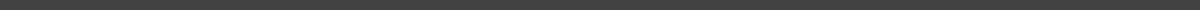 25 JUNE 2017 / 2:00 PM / BROTHER TOM’S BAKERY ATTENDEESMatt Rudzki, Malina Suity, Devin Russian, Regina RussianAGENDANew BusinessReview Resolution 17-09 and discuss priorities of the commission.NOTESMeetings- Once a month and submit periodic (once a quarter) reports in Council.Membership- Election results June 2017- June 2018: Chair: Malina Suity, Vice Chair: Devin Russian, Clerk: Regina Russian. Responsibilities- Reviewed the information in Resolution 17-09 and discussed the first priority should be research.Assistance & Budget- The Council budget process happens in September/October annually. The commission would potentially require money for general operating (printing and historical signage). Matt discussed potential funding Clarence S and Margaret F Fugh Foundation.ACTION ITEMSMeetings- Schedule the July meeting (Doodle Poll)- ReginaMembership- Reach out to potential commission members- MattCompose and submit a memo to Bill Rossey to recommend official appointment of Matt Rudzki (and any other new members to the commission)by the next Council Meeting, July 20, 2017- Regina Research-Share information and data- MattShare Sanborn Maps- Devin & MattSharpsburg research at the Carnegie Library PA room- Devin & ReginaSharpsburg research at the Heinz History Center- MalinaNEXT MONTH’S AGENDAReview/updates June action item list.Discuss and finalize Facebook group information including code of conduct.